お節料理　予約受付用紙今年も料理教室では、美味しい手作りのおせち料理の御予約を承ります。材料の値上げなどございますが、昨年同様とさせていただきますのでよろしくお願い致します。安心・安全でおいしく、吟味した食材で一つ一つ丁寧にやさしい味に作り上げます。全て手作りなので、数に限りがございます。華やかな友禅の重箱に入っております。人気がございますので、お早めにお申し込み下さい。２０コ限定でなくなり次第終了とさせて頂きます。〇車海老の艶煮　〇如意巻き　〇ぶどう豆の甘煮　〇鴨の香味醤油　〇数の子　〇湯葉巻き　〇松風焼き　〇伊達巻き卵　〇鰆の西京焼き　〇栗きんとん　〇牛肉のごぼう巻き　〇ふくさ卵　〇鯛の南蛮漬け　〇かぶといくらの柚子釜　〇葉つき金柑　〇ユリ根の甘煮　〇梅蓮根　〇鶏肉の野菜巻き柚子こしょう　〇大根とスモークサーモンの巻き物〇たこのやわらか煮〇どんこ椎茸の旨煮他全３３品（内容が変更になる場合がございます。）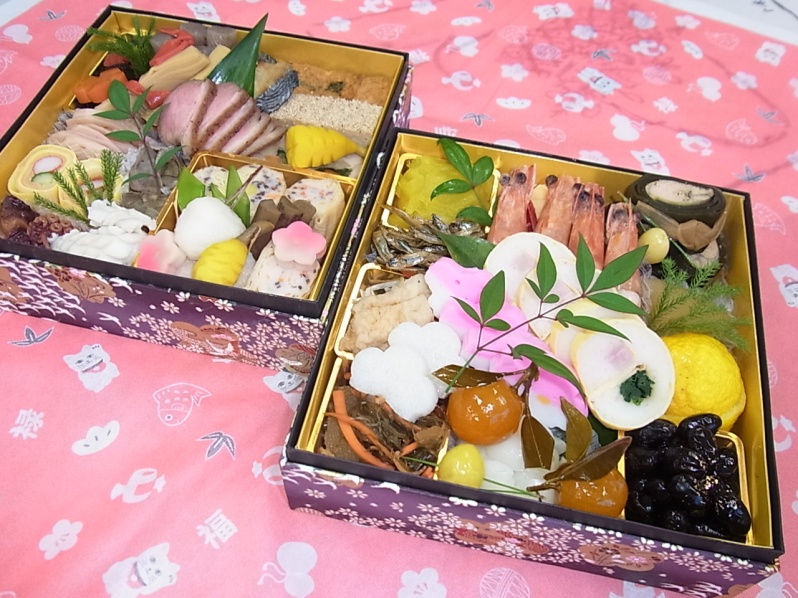 お支払い方法は、前納で現金支払い又は銀行振り込みになります。電話、ＦＡＸ、メールでもお申し込み頂けます。≪振り込み先≫　中京銀行春日支店　　口座番号　１９７３３２酒井クッキングスタジオ　　酒井節子*** SAKAI Cooking Studio ***TEL　０５８７（２１）９９４６　 　FAX　０５８７（３２）０５９７　　　　　　　　　　　　　　　   　Email　sakai-cooking@mirror.ocn.ne.jpメール添付、またはFAXにてお送りください。ご記入欄〒　　　　　　　　　　　　　　　　　　　　　　　　　TEL　　　　　　　　　　　　　　　　　　ご住所　　　　　　　　　　　　　　　　　　　　　　　　　　　　　　　　　　　　　　　　　　　ご氏名　　　　　　　　　　　　　　　　　　　　　　　　